	15EDSM - Repurchase of shares (23 – 26 April 2019)Royal DSM, a global science-based company in Nutrition, Health and Sustainable Living, has repurchased 165,141 of its own shares in the period from 23 April 2019 up to and including 26 April 2019 at an average price of €101.54. This is in accordance with the repurchase announced on 14 March 2019, covering the intended reduction of issued capital as well as commitments under share-based compensation plans and for stock dividends. The consideration of this repurchase was €16.8 million.The total number of shares repurchased under this program to date is 661,849 shares for a total consideration of €67.1 million.For more detailed information see ‘Daily transaction details Share Repurchase Program announced 14 March 2019’.DSM – Bright Science. Brighter Living.™Royal DSM is a global, purpose-led, science-based company active in Nutrition, Health and Sustainable Living. DSM’s purpose is to create brighter lives for all. DSM addresses with its products and solutions some of the world’s biggest challenges while simultaneously creating economic, environmental and societal value for all its stakeholders – customers, employees, shareholders, and society at large. DSM delivers innovative solutions for human nutrition, animal nutrition, personal care and aroma, medical devices, green products and applications, and new mobility and connectivity. DSM and its associated companies deliver annual net sales of about €10 billion with approximately 23,000 employees. The company was founded in 1902 and is listed on Euronext Amsterdam. More information can be found at www.dsm.com.Or find us on:     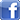 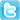 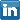 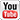 For more information: Press ReleaseHeerlen (NL), 30 April 2019 Royal DSMmedia.contacts@dsm.com www.dsm.com DSM Media RelationsLieke de Jongtel. +31 (0) 45 5782420		e-mail media.contacts@dsm.comDSM Investor Relations Dave Huizingtel. +31 (0) 45 5782864e-mail investor.relations@dsm.com 